                                 ПРОЕКТ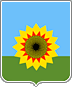 АДМИНИСТРАЦИЯ              МУНИЦИПАЛЬНОГО РАЙОНА БОГАТОВСКИЙСАМАРСКОЙ ОБЛАСТИПОСТАНОВЛЕНИЕот ______________ № ______О внесении изменений и дополнений в  муниципальную программу«Противодействие коррупции на территории  муниципального района БогатовскийСамарской области  на 2013 - 2015 годы»,  утвержденную Постановлением  Главы муниципального района Богатовский Самарской области от 17.01.2013 № 33  В соответствии с Уставом муниципального района Богатовский Самарской области и представлением прокурора Богатовского района Самарской области в целях совершенствования организации работы по противодействию коррупции в муниципальном районе Богатовский Самарской области,  ПОСТАНОВЛЯЕТ:   Внести в муниципальную программу «Противодействие коррупции на территории  муниципального района Богатовский Самарской области  на 2013 - 2015 годы» (далее Программа), утвержденную Постановлением  Главы муниципального района Богатовский Самарской области от 17.01.2013 № 33   следующие изменения:В постановлении, паспорте Программы и далее по тексту слова «ведомственная»  «целевая» исключить;Подраздел паспорта Программы «Важнейшие целевые  индикаторы и показатели         программы» дополнить показателем: «количество обращений граждан и организаций, связанных с фактами коррупции на территории муниципального района Богатовский Самарской области»;Подраздел паспорта Программы «Система организации контроля за ходом реализации программы» изложить в следующей редакции: Подраздел Паспорта Программы 4. «Перечень программных мероприятий», дополнить текстом следующего содержания:«В виду установившегося мнения о том, что система ЖКХ и государственных (муниципальных) закупок являются наиболее коррумпированными, в качестве дополнительных направлений в Программу включены мероприятия по противодействию  проявлениям коррупционно опасных действий в данных сферах»;Раздел   Приложения к Программе  1. «Организационно-управленческие меры по обеспечению антикоррупционной деятельности и совершенствованию нормативного правового регулирования в сфере противодействия коррупции» дополнить пунктами 1.2-1.7 следующего содержания:В разделе Приложения к Программе 2. «Создание в администрации муниципального района комплексной системы противодействия коррупции» :пункт  2.7 исключить;дополнить пунктами 2.6-2.9 следующего содержания:Дополнить Приложение к Программе разделом 5 «Внедрение антикоррупционных механизмов в рамках кадровой политики» следующего содержания:          2. Опубликовать настоящее Постановление в районной газете «Красное знамя».3. Настоящее Постановление  вступает в силу со дня его опубликования.4.  Постановление Главы муниципального района Богатовский Самарской области от 17.01.2013 № 33  с учетом вступивших в силу изменений, внесенных настоящим Постановлением,  разместить на официальном сайте органов местного самоуправления муниципального района Богатовский Самарской области. И.о. Главы администрации  муниципального района БогатовскийСамарской области                                                                                     Ю.А. ГоршковБукреева(846-66)21917 СИСТЕМА ОРГАНИЗАЦИИ КОНТРОЛЯ  ЗА ХОДОМ РЕАЛИЗАЦИИ ПРОГРАММЫОбщее  руководство  и  контроль  за  ходом реализации программы осуществляет руководитель аппарата администрации муниципального района Богатовский Самарской области.Администрация ежегодно  в установленный срок представляет информацию     ходе  реализации программы за отчетный  год  в Департамент   по   вопросам правопорядка и противодействия коррупции Самарской области  1.2.Разработка и внедрение процедур и механизмов муниципальных закупок, препятствующих коррупционным проявлениям. Принятие мер, направленных на минимизацию доли заказов, размещенных вне конкурсных процедурФинансирование в рамках текущей деятельности исполнителяпостоянно222Финансовый отделОтдел экономики, торгов и закупок1.3.Проведение проверок полноты, качества и результативности исполнения муниципальных контрактов (договоров) на закупку продукции, выполнение работ, оказание услуг для муниципальных нужд. Подготовка на основе анализа наиболее часто встречаемых нарушений, выявленных в результате проведенных проверок, методических рекомендаций по совершенствованию механизма размещения и исполнения муниципального заказаФинансирование в рамках текущей деятельности исполнителяпостоянно222Финансовый отделОтдел экономики,торгов и закупок1.4.Проведение проверок в сфере ЖКХ исполнения обязанности, руководителя муниципального унитарного предприятия, устанавливающей специальный порядок совершения сделок, в которых имеется заинтересованность руководителя унитарного предприятия, при которыхруководитель унитарного предприятия должен доводить до сведения собственника имущества унитарного предприятия информацию о юридических лицах, в которых он, его родственники и (или) их аффилированные лица владеют двадцатью и более процентами акций (долей, паев) в совокупности или занимают должности в органах управления, а также обо всех известных ему совершаемых или предполагаемых сделках, в совершении которых он может быть признан заинтересованным, предусмотренной п. ст.22 Федерального закона от 14.11.2002 N 161-ФЗ "О государственных и муниципальных унитарных предприятиях"(ред. от 28.12.2013).Финансирование в рамках текущей деятельности исполнителяпостоянно333Комитет по УМИФинансовый отделЮридический отдел1.5.Совершенствование административных регламентов предоставления муниципальных услуг, переход на систему предоставления услуг в электронном виде и через многофункциональные центрыФинансирование в рамках текущей деятельности исполнителяпостоянно997Органы Администрации муниципального района и подведомственные организации, оказывающие муниципальные услуги:- Руководитель Аппарата;- Комитет по УМИ; - Отдел архитектуры и      градостроительства; - Архивный отдел;-  Управл. ЖКХ и энергетики;- Комитет по вопросам семьи,   материнства и детства; - Управление Культуры;- Культурный досуговый центр;- Централизованная   библиотечная сеть.1.6.Мониторинг соблюдения процедур (сроков) предоставления муниципальных услуг, предусмотренных административными регламентами, предоставляемых лично либо в электронном виде, либо через многофункциональные центры, в том числе с использованием данных, получаемых на основе анализа жалоб и обращений конечных потребителей, с ежегодным обобщением и анализом результатовФинансирование в рамках текущей деятельности исполнителяпостоянно997Органы Администрации муниципального района и подведомственные организации, оказывающие муниципальные услуги:- Руководитель Аппарата;- Комитет по УМИ; - Отдел архитектуры и      градостроительства; - Архивный отдел;-  Управл. ЖКХ и энергетики;- Комитет по вопросам семьи,   материнства и детства; - Управление Культуры;- Культурный досуговый центр;- Централизованная   библиотечная сеть.1.7.Принятие и утверждение в подведомственных муниципальных предприятиях и учреждениях, собственных планов противодействия коррупции. Представление в администрацию муниципального района Богатовский Самарской  области отчетов о реализации антикоррупционных мероприятий в подведомственных муниципальных предприятиях и учреждениях. Заслушивание отчетов на заседаниях комиссии по противодействию коррупции  Финансирование в рамках текущей деятельности исполнителяпостоянно222Руководитель аппаратаЮридический отдел2.6.Обеспечение регулярной деятельности комиссии по противодействию коррупцииФинансирование в рамках текущей деятельностив соответствии с планом заседаний111Руководитель аппаратаОрганизационный отдел2.7Изучение опыта органов муниципальных образований Самарской области и других регионов по противодействию коррупции для возможного практического применения положительного опыта муниципального района Богатовский Самарской области Финансирование в рамках текущей деятельностиисполнителяв соответствии с планом заседаний222Руководитель аппаратаЮридический отдел2.8.Проведение антикоррупционной экспертизы нормативных правовых актов и их проектов Финансирование в рамках текущей деятельностиисполнителяпостоянно111Юридический отдел2.9Оценка эффективности использования муниципального имущества, земельных участков. Информация о сведениях направленных в Управление ФАС по итогам  года.Финансирование в рамках текущей деятельностиисполнителяежегодно111отдел по УМИ5. Внедрение антикоррупционных механизмов в рамках кадровой политики5. Внедрение антикоррупционных механизмов в рамках кадровой политики5. Внедрение антикоррупционных механизмов в рамках кадровой политики5. Внедрение антикоррупционных механизмов в рамках кадровой политики5. Внедрение антикоррупционных механизмов в рамках кадровой политики5. Внедрение антикоррупционных механизмов в рамках кадровой политики5. Внедрение антикоррупционных механизмов в рамках кадровой политики5. Внедрение антикоррупционных механизмов в рамках кадровой политики5.1Проведение в рамках действующего законодательства добровольного тестирования (опросов) среди граждан, поступающих на муниципальную службу либо в подведомственные учреждения, а также муниципальных служащих для определения их отношения к проявлениям коррупцииФинансирование в рамках текущей деятельностипо факту поступления на службу222Руководитель аппаратаОрганизационный отдел5.2Проведение проверок соблюдения муниципальными служащими ограничений, запретов и требований к служебному поведению, предусмотренных законодательством о муниципальной службе. Рассмотрение выявленных фактов нарушений на заседаниях комиссии по соблюдению требований к служебному поведению муниципальных служащих и урегулированию конфликта интересовФинансирование в рамках текущей деятельностипостоянно222Руководитель аппаратаЮридический отдел5.3Проведение в установленном порядке проверок сведений о фактах обращения в целях склонения муниципального служащего к совершению коррупционных правонарушенийФинансирование в рамках текущей деятельностипостоянно111Руководитель аппарата5.4.Проведение проверок достоверности и полноты представляемых муниципальными служащими и  руководителями муниципальных учреждений сведений о доходах (расходах), об имуществе и обязательствах имущественного характера служащих, своих супруги (супруга) и несовершеннолетних детей. Рассмотрение выявленных фактов нарушений на заседаниях комиссии по соблюдению требований к служебному поведению муниципальных служащих и урегулированию конфликта интересовФинансирование в рамках текущей деятельностиисполнителяежегодно333Руководитель аппаратаОрганизационный отделЮридический отдел5.5.Размещение в соответствии с требованиями действующего законодательства на официальном сайте органов местного самоуправления муниципального района Богатовский Самарской области   сведений о доходах (расходах), об имуществе и обязательствах имущественного характера муниципальных служащихФинансирование в рамках текущей деятельностиисполнителя2 квартал года222Руководитель аппаратаОрганизационный отдел5.6Проведение ежегодного анонимного анкетирования муниципальных служащих по вопросам их отношения к мерам по противодействию коррупции, реализуемым в органах местного самоуправления, с ежегодным обобщением и анализом результатовФинансирование в рамках текущей деятельностиисполнителя2 квартал года222Руководитель аппаратаОрганизационный отдел5.7Обеспечение функционирования телефона "горячей линии" по вопросам противодействия коррупции, электронных почтовых адресов органов местного самоуправления муниципального района Богатовский Самарской области  и других информационных каналов, позволяющих гражданам сообщить (в том числе в режиме реального времени) о ставших им известными фактах коррупции, причинах и условиях, способствующих совершению коррупционных правонарушений и преступлений. Выделение обращений о признаках коррупционных правонарушений и преступлений, а также выявленных коррупциогенных факторах в обособленную категорию обращений граждан с пометкой "Антикоррупционный вопрос" с последующим ежегодным обобщением и анализом эффективности принимаемых мер по этим обращениямФинансирование в рамках текущей деятельностиисполнителяпостоянно333Руководитель аппаратаОрганизационный отделОтдел по связям с общественностью5.8Проведение мониторинга эффективности деятельности органов местного самоуправления муниципального района Богатовский Самарской области по реализации государственной политики в сфере противодействия коррупции с ежегодным обобщением и анализом результатовФинансирование в рамках текущей деятельностиисполнителяпостоянно333Руководитель аппаратаОрганизационный отделЮридический отдел